SOIL AND WATER CONSERVATION		This topic entails the following:Definition of soil erosionExplanation of various factors which influence erosion.Agents of erosionDescription various methods of erosionDescription of various methods of erosion controlDescription of micro-catchments and then uses.	The following relevant questions and their answers in this topic will greatly motivate and help the 	user to comprehend and understand the required concepts and practices:1. 	Name three human activities that may influence soil erosion 				2. 	Below is a diagram showing soil erosion control method					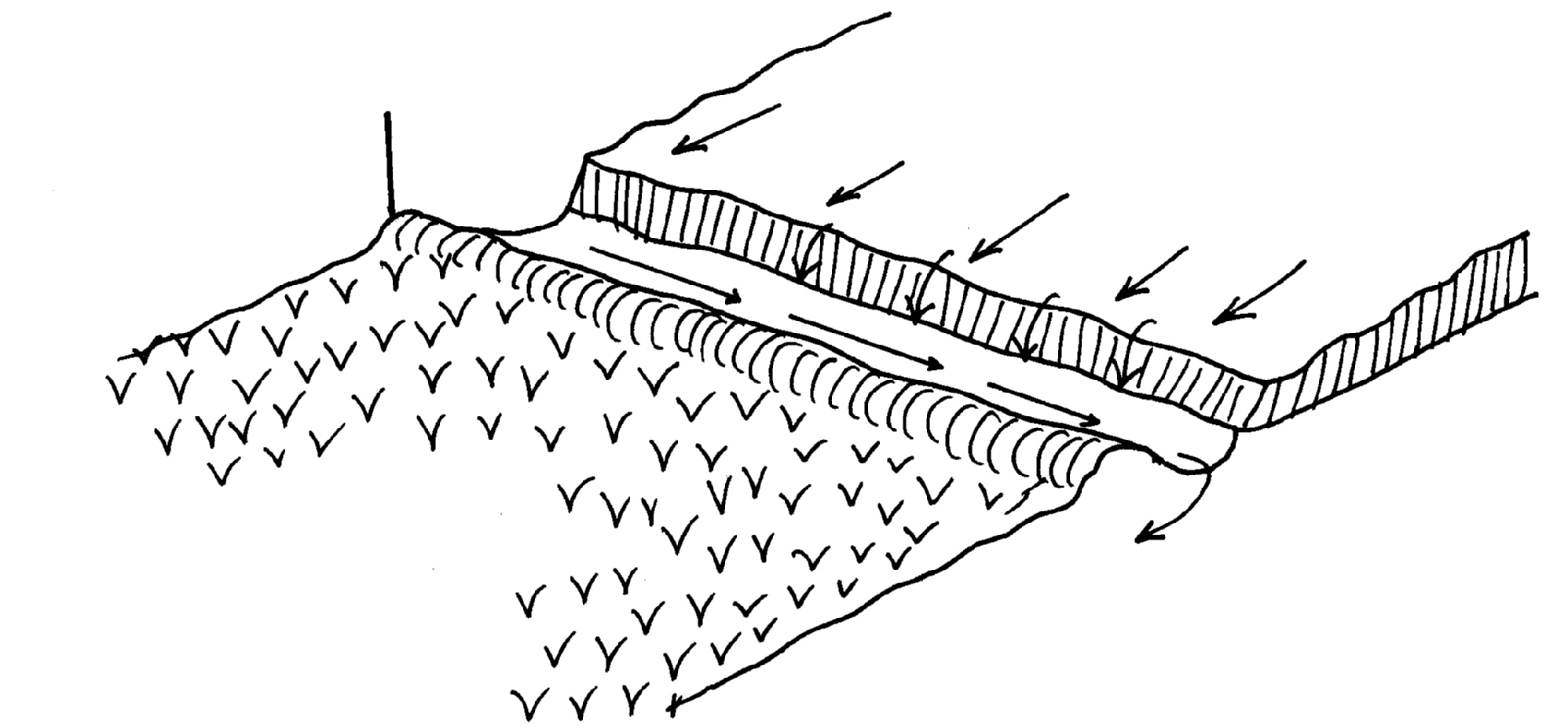       	a) Identify the structure used to control soil erosion 						     	b) What is the function of the structure made							   	c) Why was soil not put on the upper side of the trench made 				   	d) State four effects if water was allowed into the cultivated land				 3. 	Give two roles played by Grassley in soil erosion control 					4. 	List three materials that may be used for constructing a gabion				5. 	State one factor that would determine the width and depth of a cut off drain		6. 	Explain five ways by which grass helps to conserve soil				    	7. 	Give four farming practices that help in reducing the effects of water shortage in crop production 8. 	Name two types of terraces									9. 	Name two forms of gully erosion9	-V- shaped	-U – shaped 	10. 	Explain the cultural methods of soil erosion control						11. 	Mention four control measures of river bank erosion					13. 	The figure below represents a physical soil and water conservation measure used on various slopes												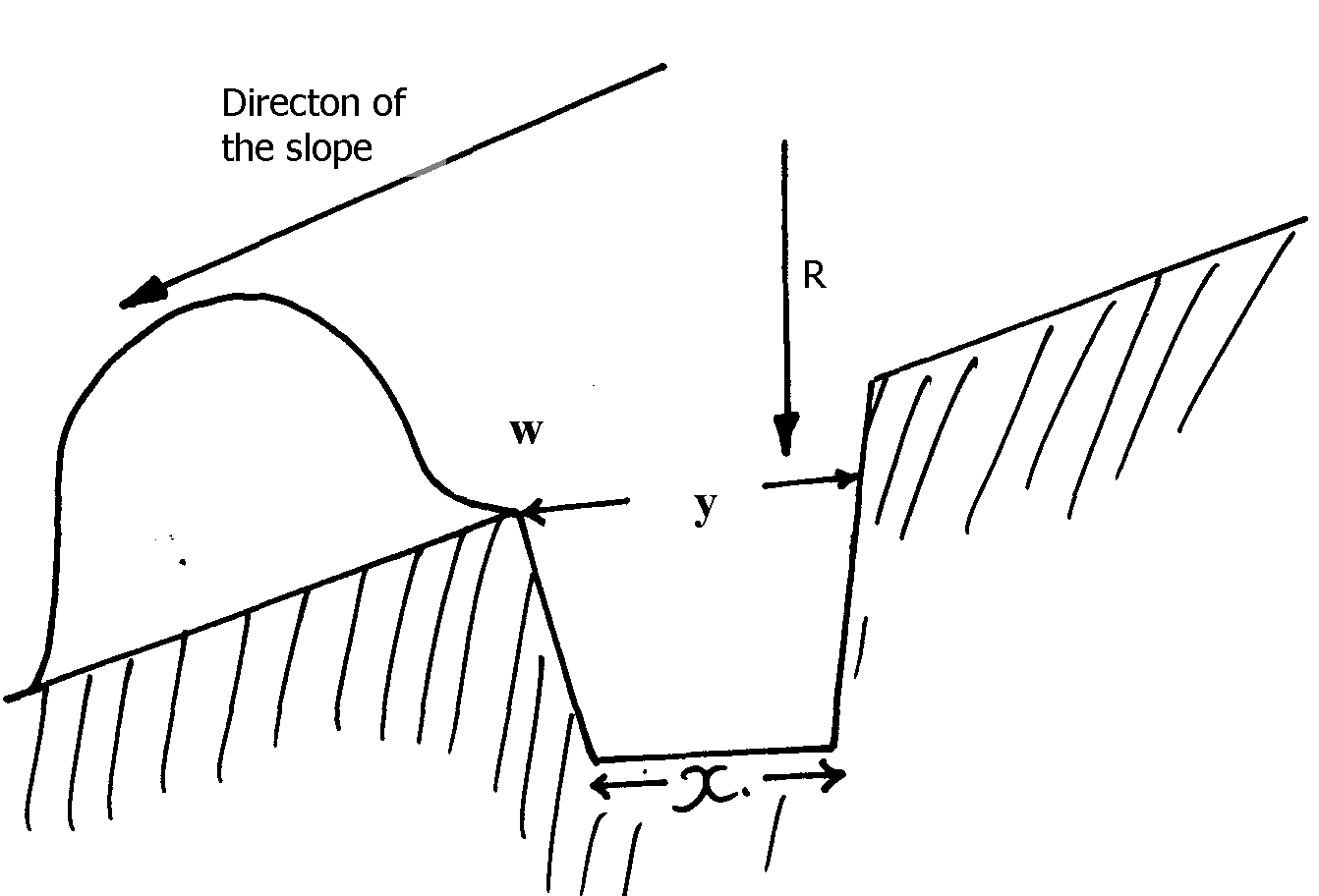     	a) Identify the measure represented above	   	b) Describe the construction of the identified measure above				15.	a) What is soil erosion                                                                                                         	     	b) Give four types of water erosion                                                                        		     	c) Explain factors which influence soil erosion                                                           	     	d) State any seven cultural ways of controlling weeds                                                    	16. 	Give two ways through which gabions control soil erosion	SOIL AND WATER CONSERVATION1. 	Three human activities that may influence soil erosion 				Ploughing up and down slopeOver cultivation Planting annual crops on slopesOverstocking/ burning vegetation/ clean weedingOver irrigation2. 	a)Cut off drain										1x1=1 mk     	 b)Collect water from uncultivated land and drain it into a water bay		1x1=1 mk	 c)Will be washed by water back to the trench, filling it then to cultivated land  	 d) four effects if water was allowed into the cultivated land	Will wash top fertile soil awayWill uproot planted cropsExpose unproductive soilSoil washed will cover crops on the lower end of the farm	3. 	two roles played by Grassley in soil erosion control (1mk)Improves  soil  structure by  holding loose particles  togetherProvides ground cover  to prevent exposure of soil to  agents of soil erosionReduce movement  of surface run  off4.	three materials that may be used for constructing a gabion.				 	- Wires.	- Stones.	- Concrete/ sand/ cement/ water/ ballast.	- Wood/ poles/ metal pegs/ rods.	5.	one factor that would determine the width and depth of a cut off drain.			- Expected volume of run – off.	- Bed rock / soil type.6. 	(a) - Reducing the speed of surface run-off – hence reducing the runoffs water erosive power.	- Trap soil from surface run-off/ filter out soil.							- Reduce the impact of rain drops on the soil thus reducing splash erosion.	- Grass holds soil particles together hence reducing soil erosion.- Soil structure is improved by organic matter from grass thus rate of water infiltration increases.     Water stays for 36 hours thus solid particles settle and bilharzias causing organisms killed.Alum added to coagulated solid particles which settle at the bottom.				Stage IV:	FiltrationWater is passed through filtration tank with layers of sand and gravel to filter it.Water leaving  the filtration tank is clean.Stage V:	ChlorinationWater is passed through chlorination tank where chlorine is added.Micro-organisms in the water are killed by chlorine.Stage VI:	Storage - The treated water is stored in large overhead tanks before distribution and use.7.   	Four farming practices that help in reducing the effects of water shortage in crop production are:-	-MulchingEarly plantingPlanting early maturing cropsPractice land fallowing-     Contour cropping/Contour farming8.    	 - Fanya juu terraces										Broad base terracesBench terracesNarrow based terraces-    Fanya chini terraces	10. 	The cultural methods of soil erosion control are:						Planting cover crops – The more the soil is covered by a crop or grass, the less erosion will occurEarly planting- Established an early ground cover by crops thus reducing the risk of soil erosionInter-cropping – Increases the ground cover protecting the soil from erosionCrop rotation – improves soil structure where the rotation includes a grassStrip cropping/contour/field strip cropping – This is the growing of alternate strips of different crops in the same field with the purpose of interrupting the continuous flow of water or windWeed or disease and pest control – This ensures a good crop stand that covers the soil moreHarvesting procedures that leave crop residues on the fieldMulching- The covering of the soil with organic or inorganic materialsContour farming follows the contours during ploughing, ridging and planting which reduces surface run offGrass strips formed by either leaving narrow strips of land un ploughed or planting grass on strips along the contourAfforestation and reafforestationFallowing – leave the land uncultivated for same time	(any 10x2=20mks)12.	 - Construction of damsConstruction of dykesPlanting trees along river bank to hold soil togetherObserving government regulation on leaving a sizeable strip of an uncultivated land along  the river bank	13.	a) Bund												b) It is constructed along the contoursA channel is dug with the upper width (y) 1.5cm and bottom width (x) 90cmExcavated soil is put on the lower part of the channel leaving the part (W) the ledgeThe steeper the slope the closer the bunds14.	a) It is the process by which top soil is detached, removed and carried away from one  place to                 another place where it is not usefulb) four types of water erosion                                                                                                    rain  drop/splash erosionsheet erosionrill  erosiongully  erosion     c) factors which influence soil erosion  Amount and intensity of the rainfallExcess water run off take with it loose soil articlesSlope of the land (topography)Sped of water as it flows to determine by the slope of the land .the steeper  The slope the higher the rate of erosionType of soilSome soils drain water faster than the other as sandy soil is easily eroded than sandy soilSoil depthShallow soil become saturated with water quickly than deep soilsVegetation coverForests protect soil against erosion than bare soilOverstockingOverstocking increase soil erosionDeforestationCutting down of trees expose   soil to agents of erosion leading tom soil erosionPlanting annual crops in steep slopeIt leads to frequent cultivation hence exposure soil to erosionIndiscriminate   burning of vegetation before cultivation The land is exposed to erosive forest of rain and windClear weedingThis leaves the soil less protected against water erosionPruning up and down the slopeIncrease soil erosion     	d) seven cultural ways of controlling weeds 	i)matching-matching smother weeds	ii)cover  cropping-cover  crop smother weeds	iii) Crop rotation-some weed only grow well when in association with certain crops                    e.g.  Striga grow only where some cereal crops and sugar cane are growing .when                     these crops are rotated with dicots, striga does not germinate	iv) Timely planting-crops establish early before weeds thus smothering them	v) use of clean seed/planting material-prevents the introduction of weeds to the form land	vi) Proper spacing-helps to create little space for weed growth 	vii) Clean seedbed-this starts off the crops on a clean bed so that they effectively compete                    with weeds	viii) flooding-mainly practiced in  rice fields15.	-Slow down surface run – off-Filter soil particles from surface run off					